«28» сентября 2017 г. ЖАЛОБАНа действия Заказчика и комиссию по проведению запроса предложений, ограничивающие конкуренциюЗаказчик - Краевое государственное автономное учреждение «Центр спортивной подготовки»  (далее - КГАУ «ЦСП»); Место нахождения: 660099, Россия, г. Красноярск, ул. Ады Лебедевой, 101а.Состав комиссии по проведению запроса предложений:14.09.2017 г. на официальном сайте http://zakupki.gov.ru/223/ было опубликовано извещение и документация для проведения запроса предложений в бумажной форме №31705522655 на право заключения договора на оказание услуг по физической охране объекта СОБ «Факел»:Предмет договора: оказание услуг по физической охраны объекта СОБ «Факел»:Начальная (максимальная) цена: 692 640,00 (шестьсот девяносто две тысячи шестьсот сорок) рублей 00 копеек, включая НДС 18%.Обжалуемые положения документации о закупке: неправомерное признание победителя.22.09.17 г. нами была подана заявка на участие в запросе предложений в бумажной форме.26.09.17 г. на официальном сайте  http://zakupki.gov.ru/223/ была размещена выписка из Протокола комиссии по проведению запроса предложений в составе комиссии, выше перечисленной  о допуске и соответствия заявки на участие. В соответствии с подпунктом 9.8.8 пункта 9.8 Положения о закупках товаров, работ и услуг для нужд краевого государственного автономного учреждения «Центр спортивной подготовки», утвержденного протоколом наблюдательного совета от 20.03.2012 № 20 (с учетом изменений, утвержденных протоколом наблюдательного совета от «26» июня 2012 года № 22, от «07» декабря 2012 года № 24, от «18» октября 2013 года № 31, от «23» декабря 2014 года № 40, от «19» июня 2015 года № 42, от «10» ноября 2015 года № 45, от «21» июля 2016 года №52 и от «20» сентября 2016 года №53), комиссия решила отказать  в участии в проведении запроса предложений ЧОП ООО «РУСБ», ООО ЧОП «Тамерлан», ООО «Феликс», ООО ЧОО «Система безопасности», ООО ЧОП «Баярд» и ООО «Охранная фирма Ягуар» по следующим основаниям:Причина и обоснование причины отклонения ООО ЧОП «Тамерлан»:Заявка на участие в запросе предложений должна содержать всю указанную заказчиком в документации информацию, в том числе декларацию о соответствии участника запроса предложений следующим требованиям: 1) непроведение ликвидации участника закупки - юридического лица и отсутствие решения арбитражного суда о признании участника закупки - юридического лица, физического лица, в том числе индивидуального предпринимателя, банкротом и об открытии конкурсного производства;2) неприостановление деятельности участника закупки в порядке, предусмотренном Кодексом Российской Федерации об административных правонарушениях, на день подачи заявки в целях участия в закупке для нужд Заказчика;3) отсутствие у участника закупки задолженности по начисленным налогам, сборам и иным обязательным платежам в бюджеты любого уровня или государственные внебюджетные фонды за прошедший календарный год, размер которой превышает 25 (двадцать пять) процентов балансовой стоимости активов участника закупки по данным бухгалтерской отчетности за последний завершенный отчетный период. При наличии задолженности участник закупки считается соответствующим установленному требованию в случае, если он обжалует наличие указанной задолженности в соответствии с законодательством Российской Федерации и решение по такой жалобе на день рассмотрения заявки на участие в закупке не принято. При наличии задолженности участник закупки считается соответствующим установленному требованию в случае, если он обжалует наличие указанной задолженности в соответствии с законодательством Российской Федерации и решение по такой жалобе на день рассмотрения заявки на участие в закупке не принято;4) отсутствие сведений об участнике закупки в реестре недобросовестных поставщиков, предусмотренном статьей 5 Федерального закона от 18.07.2011  № 223-ФЗ «О закупках товаров, работ, услуг отдельными видами юридических лиц»;5) отсутствие сведений об участниках закупки в реестре недобросовестных поставщиков, предусмотренном Федеральным законом от 05.04.2013 №44-ФЗ «О контрактной системе в сфере закупок, товаров, работ, услуг для обеспечения государственных и муниципальных нужд».В нарушение указанных требований участником запроса предложений декларация, представленная ООО ЧОП «Тамерлан» содержит:- соответствие требованию об отсутствии у участника закупки недоимки по налогам, сборам, задолженности по иным обязательным платежам в бюджеты бюджетной системы Российской Федерации (за исключением сумм, на которые представлены отсрочка, рассрочка, инвестиционный налоговый кредит в соответствии с законодательством Российской Федерации о налогах, сборах, которые реструктурированы в соответствии с законодательством Российской Федерации, по которым имеется вступившее в силу решение суда о признании нашей обязанности по уплате этих сумм исполненной или которые признаны безнадежными к взысканию в соответствии с законодательством Российской Федерации о налогах и сборах) за прошедший календарный год, размер которых превышает двадцать пять процентов балансовой стоимости активов участника конкурса, по данным бухгалтерской отчетности за последний отчетный период.Заявка ООО ЧОП «Тамерлан» не соответствует положениям подпункта 9.8.8 пункта 9.8 Положения о закупках товаров, работ и услуг для нужд краевого государственного автономного учреждения «Центр спортивной подготовки», утвержденного протоколом наблюдательного совета от 20.03.2012 № 20 (с учетом изменений, утвержденных протоколами заседаний наблюдательного совета КГАУ «Центр спортивной подготовки»  от «26» июня 2012 года № 22, от «07» декабря 2012 года № 24, от «18» октября 2013 года № 31, от «23» декабря 2014 года № 40, от «19» июня 2015 года № 42, от «10» ноября 2015 года № 45, от «21» июля 2016 года №52 и от «20» сентября 2016 года №53); положениям документации о проведении запроса предложений.        Считаем такой отказ в допуске незаконным, нарушающим наши права и законные интересы ввиду следующего:В нашей заявке на участие в запросе предложений была представлена декларация соответствия участника закупки по критериям указанных в Извещение о проведении запроса предложений п. 4.На основании вышеизложенного, руководствуясь положениями 223-ФЗ, 135-ФЗ:ПРОШУ:Приостановить подписание контракта.Отменить протокол рассмотрения заявок и протокол подведения итогов.Признать нашу заявку соответствующей требованиям документации. Обязать Заказчика устранить нарушения.Провести проверку в отношении заинтересованных лиц.Вынести предписание об устранении нарушений.Приложение:Решение о назначении руководителя.Протокол   № 027/17 ЗП. Документация запроса предложений.Опись заявки на участие в запросе предложений.Директор ООО ЧОП «Тамерлан» ____________________________ А.А. ТяпинПодписано ЭЦП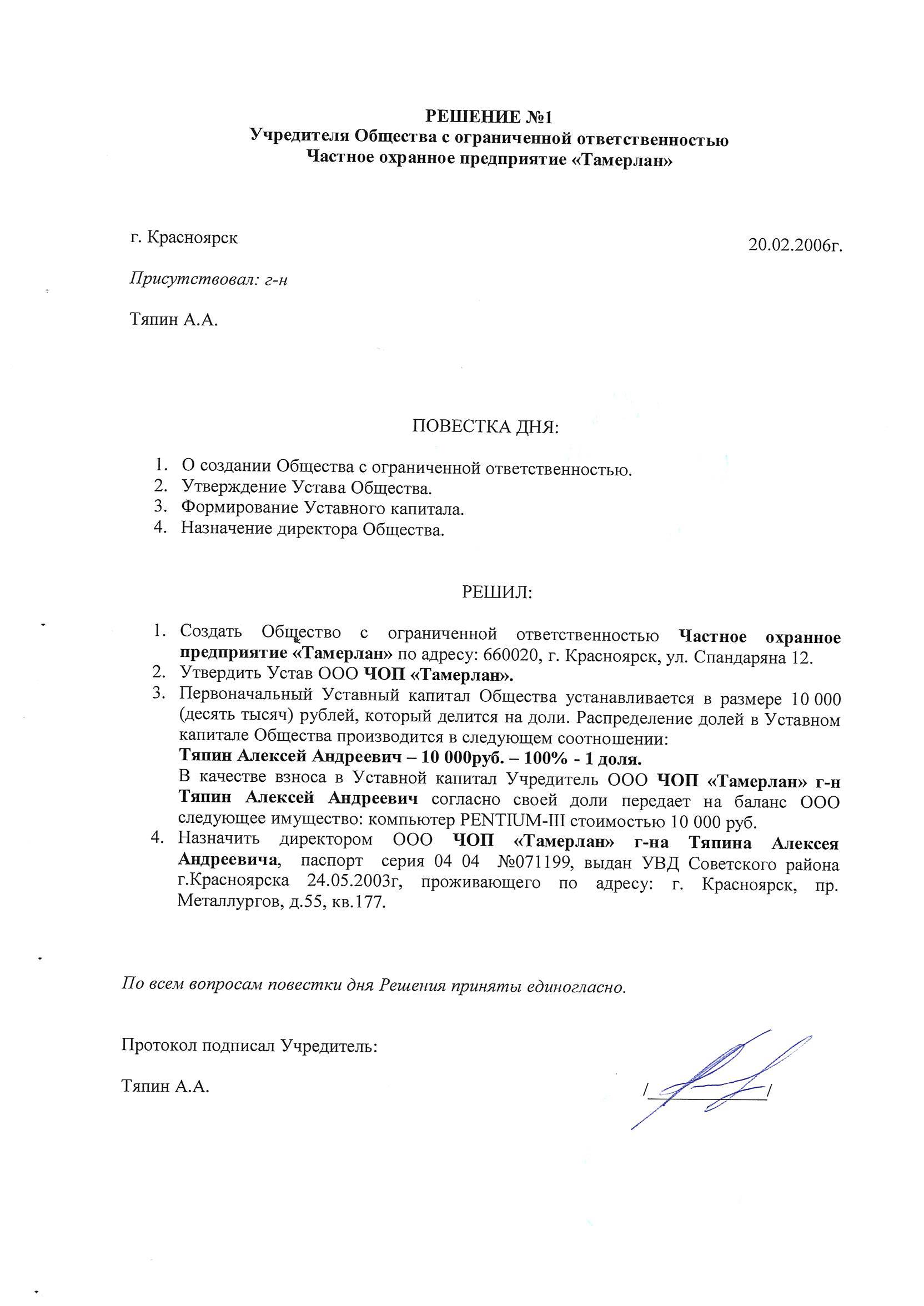 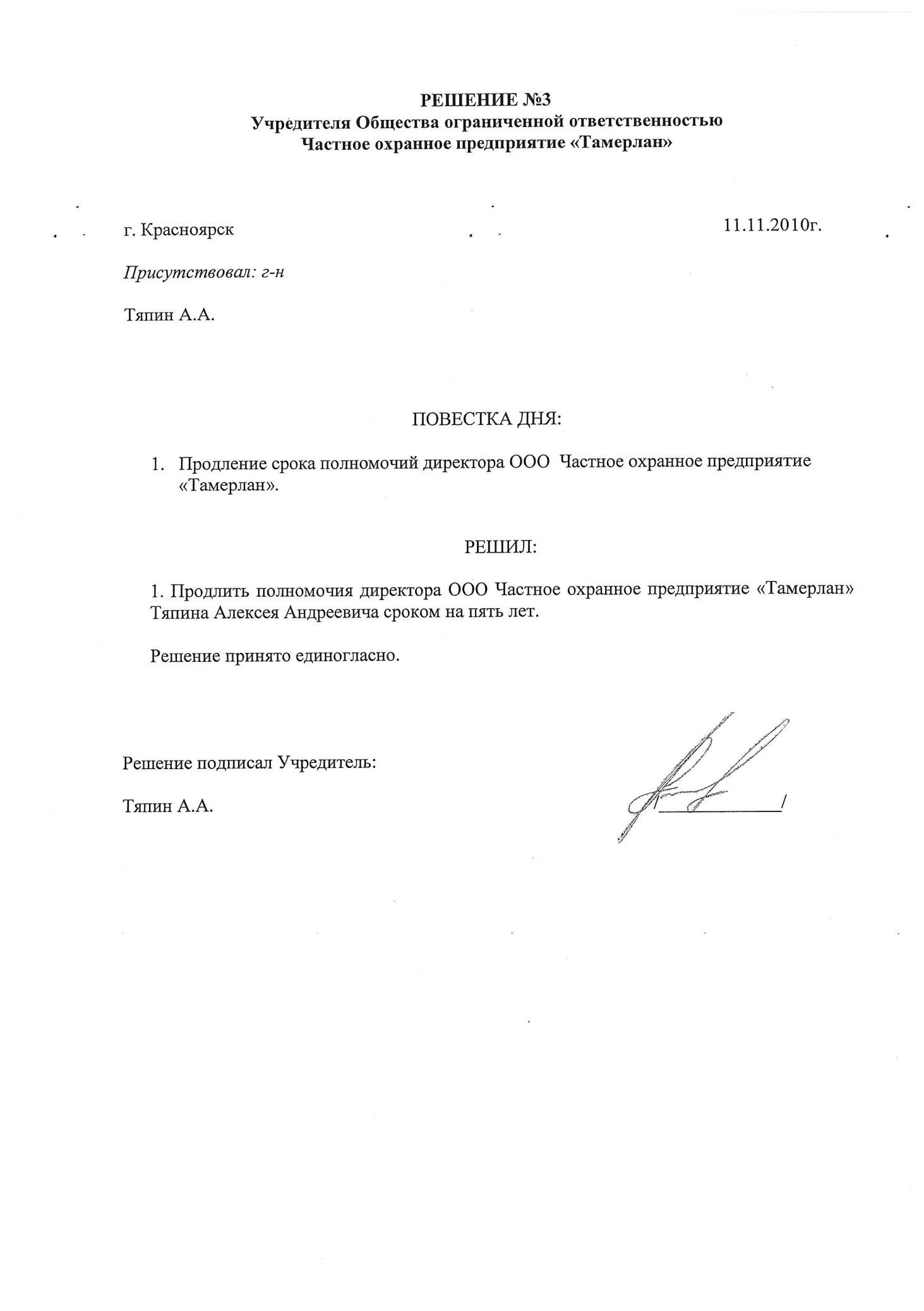 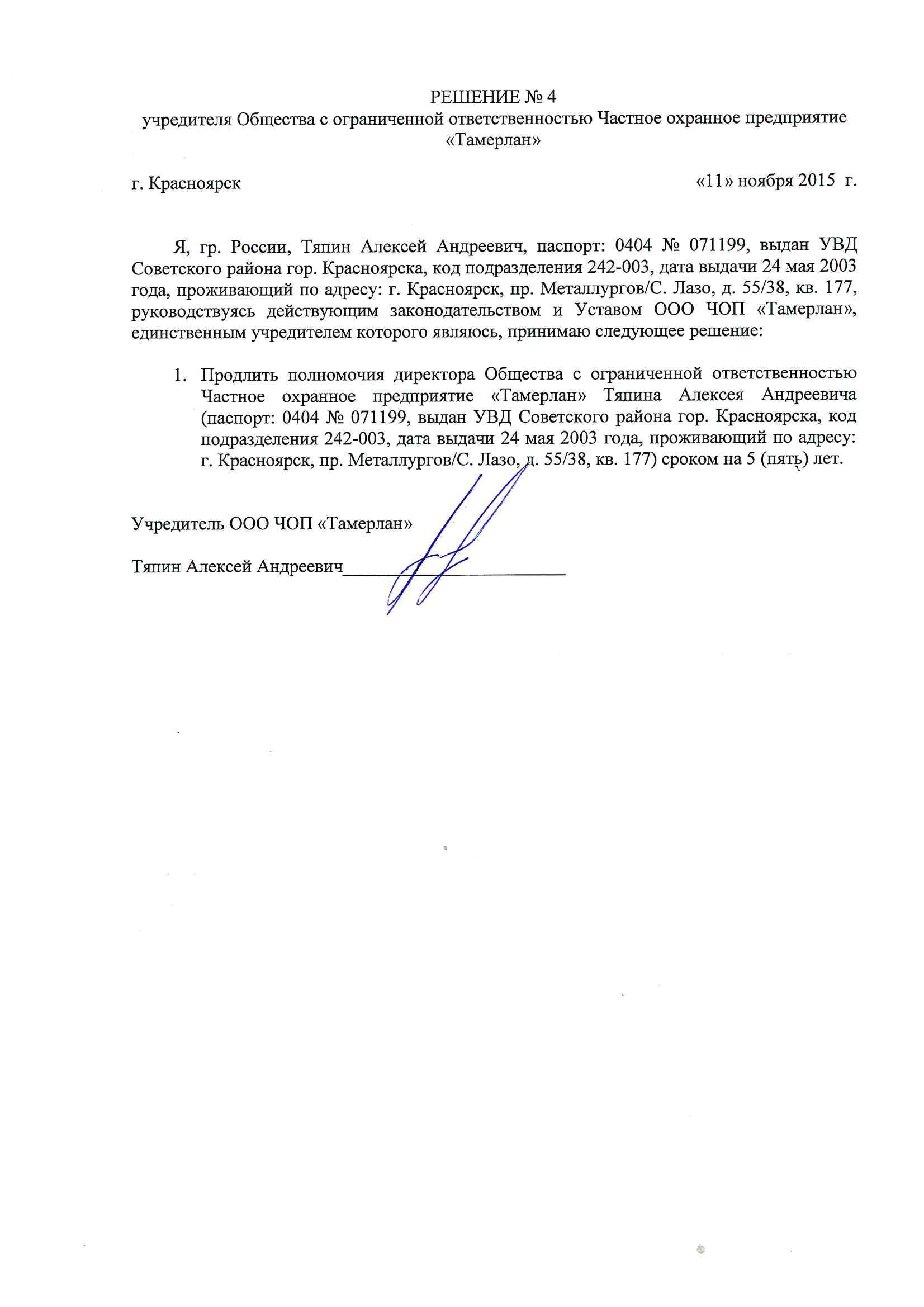 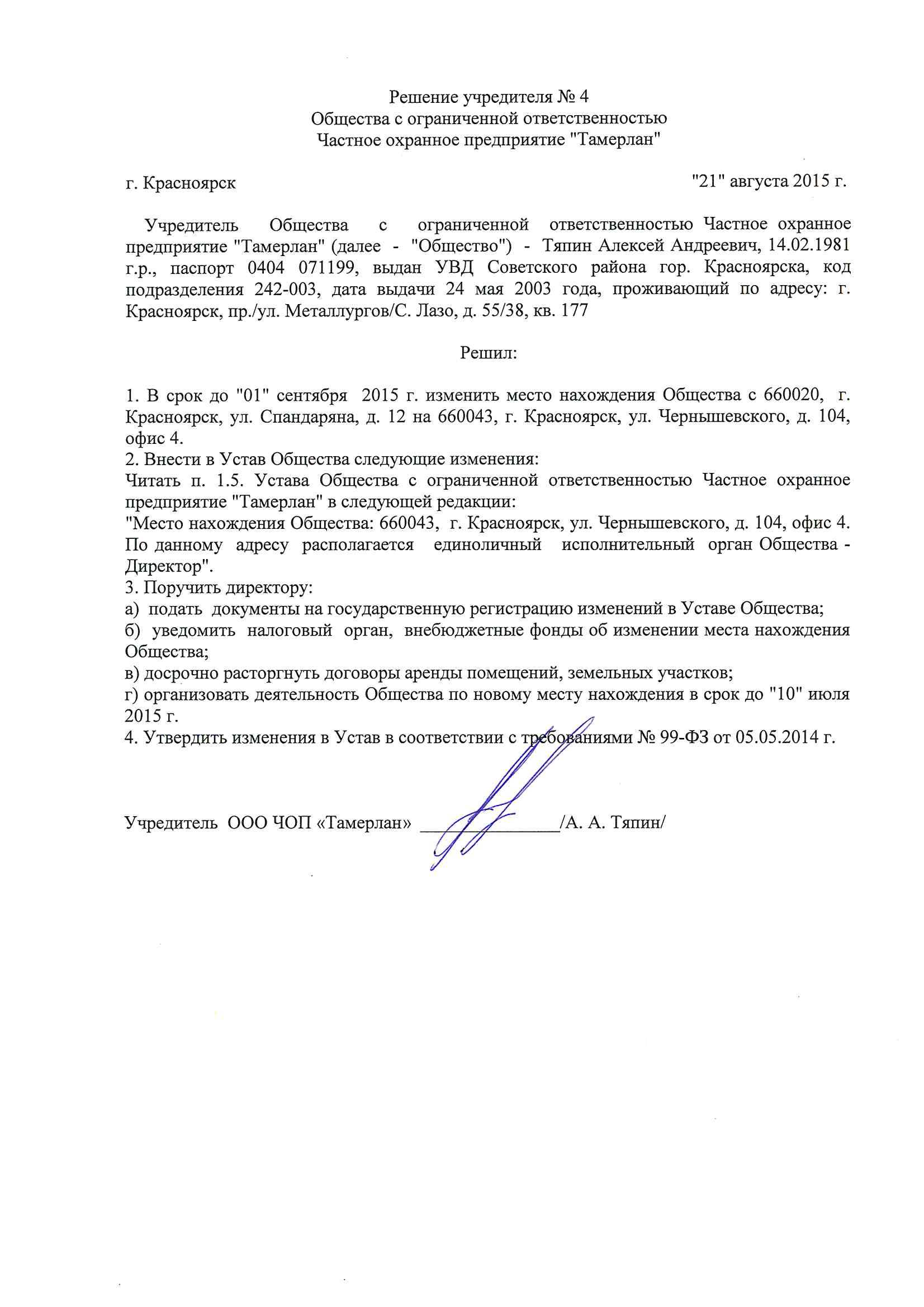 в Красноярское УФАС  г. Красноярск, ул. Мира, 81 ДЗаявители: ООО ЧОП «Тамерлан»_________________________________________660043, г. Красноярск, ул. Чернышевского, 104,оф. 4Тел/факс: 8 902 992 1230e-mail: tender@tamerlan-krk.ruНазвание запроса предложения: «На право заключения договора на оказание услуг по физической охране объекта СОБ «Факел».Реестровый номер запроса предложений: № 31705522655Способ проведения закупки:Запрос предложенийЗаказчик - Краевое государственное автономное учреждение «Центр спортивной подготовки»  (далее - КГАУ «ЦСП»); 660099, Россия, г. Красноярск, ул. Ады Лебедевой, 101а.Контактное лицо: Борисова Валентина Петровна, тел.: 8 (391) 98-92-95e-mail: bvp@krascsp.ru	Председатель комиссии:Новичихин Артем Иванович Секретарь комиссии: Борисова Валентина ПетровнаЧлены комиссии: Соловьева Ольга ВладимировнаПетрова Наталья АлександровнаОсколков Александр Викторович- руководитель контрактной службы краевого государственного автономного учреждения «Центр спортивной подготовки», председатель комиссии- специалист по закупкам контрактной службы краевого государственного автономного учреждения «Центр спортивной подготовки», секретарь комиссии- заместитель директора по финансово-экономической работе краевого государственного автономного учреждения «Центр спортивной подготовки» - начальник правового отдела краевого государственного автономного учреждения «Центр спортивной подготовки» - начальник спортивного комплекса «Факел»- начальник спортивного комплекса «Факел»